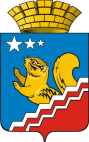 Свердловская областьГЛАВА ВОЛЧАНСКОГО ГОРОДСКОГО ОКРУГАпостановление10.02.2014 год	            № 90г. ВолчанскО внесении изменений в Инвестиционную стратегиюВолчанского городского округа на период до 2020 года, утвержденную постановлением главы Волчанского городского округаот 28.01.2013 года № 73В соответствии с Указом Губернатора Свердловской области от 26.12.2013 года № 679-УГ «О внесении изменений в Инвестиционную стратегию Свердловской области на период до 2020 года, утвержденную Указом Губернатора Свердловской области от 14.11.2012 № 862-УГ», ПОСТАНОВЛЯЮ:Внести в Инвестиционную стратегию Волчанского городского округа на период до 2020 года, утвержденную постановлением главы Волчанского городского округа от 28.01.2013 года № 73 «Об утверждении Инвестиционной стратегии на период до 2020 года» следующие изменения:главу 1 раздела 2 подраздел «Развитие транспортной инфраструктуры» дополнить абзацами следующего содержания:«Поселок Лесная Волчанка преобразован в город Волчанск 25 января 1956 года.  17 декабря 1995 года состоялся местный референдум по определению границ и структуры органов местного самоуправления муниципального образования город Волчанск. Площадь территории составляет  - 470,8 тысяч квадратных километров.Численность постоянного населения Волчанского городского округа на начало 2013 года по оценке территориального органа Федеральной службы государственной статистики по Свердловской области составила 9897 человек.На начало 2013 года доля сельских жителей составила 2,57 процентов (252 человека), городского – 97,43 процента (9645 человек). Ежегодно численность населения уменьшается в связи с неблагоприятной демографической ситуацией, выраженной в низкой рождаемости и высокой смертности и миграционным оттоком населения.  На 1000 горожан приходится 26 сельских жителей.»;абзац первый главы 2 раздела 2 подраздела «Эффективность органов муниципальной власти» дополнить словами:«Важнейшей задачей органов местного самоуправления Волчанского городского округа должно стать сокращение  сроков прохождения инвестором процедур при получении разрешительной документации и оформлении земельных участков, повышение качества предоставления муниципальных услуг предпринимателям.  Повышение доступности инженерной инфраструктуры будет способствовать привлечению потенциальных инвесторов на территорию Волчанского городского округа.  Развитые, надежные сети электро-, тепло-, водо-, газоснабжения и короткие сроки подключения к ним обеспечат рентабельность инвестиционных проектов, сократят период строительства.»;абзац первый раздела 3 слова изложить в следующей редакции: «Министерством экономики Свердловской области в рамках Сценарных условий инвестиционной политики Свердловской области на  период до 2030 года определены тенденции долгосрочного социально-экономического развития.  В качестве целевого варианта долгосрочного прогноза рассматривается форсированный вариант развития экономики, который характеризуется форсированными темпами роста экономики. Он обеспечивает более высокие темпы развития экономики, но несет определенную угрозу для финансовой стабильности и зависимость от капитальных потоков.»;абзац третий раздела 4 подраздела 1 дополнить словами:«создание новых рабочих мест, повышение уровня производительности труда, повышение коэффициента обновления основных фондов.»;подраздел 4 раздела 4 дополнить абзацем:«повышение доступности инженерной инфраструктуры;развитие сети автомобильных дорог на территории Волчанского городского округа;»;по тексту слова «муниципальная целевая программа» дополнить словами  «и муниципальная программа»;раздел 6 после абзаца четвертого  дополнить следующим абзацем:«Через инвестиционный портал Свердловской области инициатор инвестиционного проекта может подать заявку на сопровождение инвестиционных проектов в формате «одного окна» в соответствии с постановлением Правительства Свердловской области от 14.12.2012 года № 1432-ПП «О сопровождении инвестиционных проектов, реализуемых и (или) планируемых к реализации на территории Свердловской области.»;раздел 6 дополнить следующими абзацами:«В 2013 году внесены изменения в налоговое законодательство  Свердловской области в части формирования дополнительных мер налоговой поддержки субъектов инвестиционной деятельности. В Законе Свердловской  области от 15.07.2013 года № 67-ОЗ «О внесении изменений в Закон Свердловской области «О государственной поддержке субъектов инвестиционной деятельности в Свердловской области» определены типы инвестиционных проектов и критерии присвоения статуса приоритетного инвестиционного проекта.Развитие механизмов государственно-частного партнерства на территории Свердловской области происходит в рамках реализации Закона Свердловской области от 23.05.2011 года № 28-ОЗ «Об участии Свердловской области в государственно-частном партнерстве».  С целью совершенствования системы поддержки инвестиционных проектов, реализация которых предполагается на принципах государственно-частного партнерства, заключено Соглашение о взаимодействии Министерства экономики Свердловской области и администрации Волчанского городского округа при реализации на территории Волчанского городского округа инвестиционных проектов, имеющих приоритетное значение для социально-экономического развития Свердловской области от 12.05.2011 года.»;Систему целей Инвестиционной стратегии Волчанского городского округа на период до 2020 года и показатели их достижения и План мероприятий по реализации Инвестиционной стратегии Волчанского городского округа на период до 2020 года изложить в новой редакции (прилагаются).Настоящее постановление разместить на сайте Волчанского городского округа в сети Интернет.Контроль за исполнением настоящего постановления возложить на главу Волчанского городского округа Вервейна А.В.Глава городского округа						             А.В. ВервейнУТВЕРЖДЕНА												постановлением главы												Волчанского городского округа												от  10.02.2014 года  №  90Система целей Инвестиционной стратегии Волчанского городского округа на период до 2020 года и показатели их достиженияУТВЕРЖДЕН												постановлением главы												Волчанского городского округа												от  10.02.2014 года  №  90План мероприятий по реализации Инвестиционной стратегии Волчанского городского округа на период до 2020 годаСПИСОКиспользуемых сокращенийВГО – Волчанский городской округ;млн. – миллионов;МКУ «УГХ» - муниципальное казенное учреждение «Управление городского хозяйства»;ЖКХ – жилищно-коммунальное хозяйство;га – гектар;% - процентов;ОЦП – областная целевая программа;МЦП – муниципальная целевая программа;ОАО – открытое акционерное общество;МУП – муниципальное унитарное предприятие;ГП СО – государственная программа Свердловской области;МП ВГО – муниципальная программа Волчанского городского округа.№ п/пФактор инвестиционной привлекательностиНаименование целиПоказатель достижения цели Порядок предоставления показателей123451Достижение главной стратегической цели инвестиционной политики Волчанского городского округаПривлечение инвестиций в экономику Волчанского городского округа, по объему и качеству достаточных для достижения целей социально-экономического развития, определенных в Комплексном инвестиционном плане развития Волчанского городского округа на период до 2020 годаГодовой объем инвестиций в основной капитал – 64,3 млн. рублей (2020 год);Годовой объем инвестиций в основной капитал на душу населения – 6348 рублей на человека (2020 год)По прогнозным данным предприятий и организаций2Развитие промышленных и потребительских рынков,развитие малого и среднего предпринимательстваПовышение конкурентоспособности действующих промышленных предприятийОбъем отгруженной продукции в промышленности – 6123,35 млн. рублей (2020 год)По прогнозным данным промышленных предприятий3Развитие промышленных и потребительских рынков,развитие малого и среднего предпринимательстваСоздание условий для наиболее полного удовлетворения спроса жителей Волчанского городского округа на потребительские товары, услуги общественного питания и бытовые услуги по доступным ценам при обеспечении качества и безопасности их приобретения и потребленияОборот розничной торговли – 926,7 млн. рублей (2020 год)По прогнозным данным отдела потребительского рынка и услуг администрации ВГО 4Развитие промышленных и потребительских рынков,развитие малого и среднего предпринимательстваСоздание условий для наиболее полного удовлетворения спроса жителей Волчанского городского округа на потребительские товары, услуги общественного питания и бытовые услуги по доступным ценам при обеспечении качества и безопасности их приобретения и потребленияОборот розничной торговли – 926,7 млн. рублей (2020 год)По прогнозным данным отдела потребительского рынка и услуг администрации ВГО 5Развитие промышленных и потребительских рынков,развитие малого и среднего предпринимательстваСодействие развитию субъектов малого и среднего предпринимательства Волчанского городского округа для повышения их конкурентоспособностиКоличество субъектов малого и среднего предпринимательства в Волчанском городском округе – 337 (в 2015 году);По прогнозным данным отдела потребительского рынка и услуг администрации ВГО 6Сохранение природных системОбеспечение благоприятного состояния окружающей среды, рационального природопользования100 –процентное обеспечение жителей города питьевой водой стандартного качестваПо данным МКУ «Управление городского хозяйства»7Развитие инфраструктурного комплексаНаличие доступной инфраструктуры для размещения производственных и иных объектов инвесторовПредоставление не менее 5 промышленных площадок, обустроенных объектами транспортной и инженерной инфраструктуры, площадью – 54,81 га (в 2014 году)По данным отдела ЖКХ, строительства и архитектуры администрации ВГО8Развитие человеческого капиталаОсуществление профессиональной подготовки и переподготовки по специальностям, соответствующим потребностям инвесторовУвеличение доли занятых в экономике, прошедших за отчетный год обучение по программа непрерывного образования (включая повышение квалификации, переподготовку), в общей численности занятых в экономике до 5 % По данным мониторинга, проводимым экономическим отделом администрации ВГО9Повышение эффективности органов муниципальной властиПоддержка инвестиционных проектовСодействие в государственной поддержке долевого финансирования инвестиционных проектов (к 2015 году)По результатам мониторинга, проводимым Министерством экономики Свердловской  области 10Повышение эффективности органов муниципальной властиСокращение сроков упрощения согласительных и разрешительных процедур по отношению к инвесторамУвеличение рентабельности инвестиционных проектовПо результатам мониторинга, проводимым Министерством экономики Свердловской  области № п/пНаименование мероприятияВзаимосвязь с целями СтратегииСроки реализации, годыОценка стоимости реализации мероприятия за счет средств местного и областного*  бюджета по годам, миллионов рублейОценка стоимости реализации мероприятия за счет средств местного и областного*  бюджета по годам, миллионов рублейОценка стоимости реализации мероприятия за счет средств местного и областного*  бюджета по годам, миллионов рублейОценка стоимости реализации мероприятия за счет средств местного и областного*  бюджета по годам, миллионов рублейКритерии успеха применения мероприятияОтветственный исполнитель№ п/пНаименование мероприятияВзаимосвязь с целями СтратегииСроки реализации, годы2012 год2013 год2014 год2015 годКритерии успеха применения мероприятияОтветственный исполнитель12345678910Мероприятия, предусмотренные областными целевыми, муниципальными целевыми,  государственными и муниципальными программамиМероприятия, предусмотренные областными целевыми, муниципальными целевыми,  государственными и муниципальными программамиМероприятия, предусмотренные областными целевыми, муниципальными целевыми,  государственными и муниципальными программамиМероприятия, предусмотренные областными целевыми, муниципальными целевыми,  государственными и муниципальными программамиМероприятия, предусмотренные областными целевыми, муниципальными целевыми,  государственными и муниципальными программамиМероприятия, предусмотренные областными целевыми, муниципальными целевыми,  государственными и муниципальными программамиМероприятия, предусмотренные областными целевыми, муниципальными целевыми,  государственными и муниципальными программамиМероприятия, предусмотренные областными целевыми, муниципальными целевыми,  государственными и муниципальными программамиМероприятия, предусмотренные областными целевыми, муниципальными целевыми,  государственными и муниципальными программамиМероприятия, предусмотренные областными целевыми, муниципальными целевыми,  государственными и муниципальными программами11.Участие в ОЦП «Развитие агропромышленного комплекса и сельских населенных пунктов Свердловской области («Уральская деревня») от 27.10.2011 года № 1453-ППСтрока 3 системы целей2012-2013 годы3,9*4,13*00Критерии успеха соответствуют целевым показателям и индикаторам областной целевой программыОАО «Волчанское»12.ГП СО «Развитие агропромышленного комплекса и потребительского рынка Свердловской области до 2020 года» от 23.10.2013 года № 1285-ППСтрока 3 системы целей2014-2020 годы004,36*4,71*Критерии успеха соответствуют целевым показателям и индикаторам государственной программыОАО «Волчанское»2МП ВГО «Совершенствование социально-экономической политики на территории Волчанского городского округа до 2018 года» от 27.01.2013 года № 50. Подпрограмма «Повышение инвестиционной привлекательности ВГО»Строк 7 системы целей 2014-2018 годы000,10,1Критерии успеха соответствуют целевым показателям и индикаторам  МПЭкономический отдел администрации ВГО3МЦП «Поддержка и развитие малого предпринимательства в ВГО» от 03.08.2011 года № 443Строка 5 системы целей2012-2013 годы0,1150,075*0,1120,15*00Критерии успеха соответствуют целевым показателям и индикаторам  МЦПОтдел потребительского рынка и услуг  администрации ВГО3МП ВГО «Совершенствование социально-экономической политики на территории Волчанского городского округа до 2018 года» от 27.01.2013 года № 50. Подпрограмма «Развитие малого и среднего предпринимательства в ВГО»Строка 5 системы целей2014-2018 годы000,130,18*0,130,18*Критерии успеха соответствуют целевым показателям и индикаторам  МПОтдел потребительского рынка и услуг  администрации ВГО4МЦП «Охрана окружающей среды на территории ВГО» от 21.09.2012 года № 564Строка 6 системы целей2013 год00,300Критерии успеха соответствуют целевым показателям и индикаторам  МЦПМКУ «УГХ»4МП ВГО «Обеспечение рационального и безопасного природопользования на территории ВГО на 2014-2020 годы» от 30.12.2013 года № 1038. Подпрограмма «Экологическая безопасность в ВГО»Строка 6 системы целей2014-2020 годы000,62,9Критерии успеха соответствуют целевым показателям и индикаторам  МПМКУ «УГХ»5МЦП «Информационная система обеспечения градостроительной деятельности ВГО» от 14.09.2012 года № 548Строка 7 системы целей2013 год00,500Критерии успеха соответствуют целевым показателям и индикаторам  МЦПОтдел ЖКХ, строительства и архитектуры администрации ВГО6Программа ВГО по реализации национальной образовательной инициативы «Наша новая школа» от 29.05.2012 года № 309Строка 8 системы целей2012-2013 годы3,22,400Критерии успеха соответствуют целевым показателям и индикаторам  МЦПОтдел образования Волчанского городского округа6МП ВГО «Развитие образования в Волчанском городском округе до 2018 года».  Подпрограмма «Развитие общего образования в ВГО».Строка 8 системы целей2014-2018 годыВ пределах текущего финансированияВ пределах текущего финансированияКритерии успеха соответствуют целевым показателям и индикаторам  МПОтдел образования Волчанского городского округа7МЦП «Обеспечение содержания, ремонта и реконструкции автомобильных дорог общего пользования ВГО и сооружений на них» от 20.12.2012 года № 840Строка 7 системы целей2012-2013 годы2,72,4*1,900Критерии успеха соответствуют целевым показателям и индикаторам  МЦПМКУ «УГХ»7МП ВГО «Развитие транспорта, дорожного хозяйства и информационных технологий ВГО до 2018 года» от 30.12.2013 года № 1037. Подпрограмма «Развитие и обеспечение сохранности сети автомобильных дорог на территории ВГО»Строка 7 системы целей2014-2018 годы003,423,7*3,69,5*Критерии успеха соответствуют целевым показателям и индикаторам  МПМКУ «УГХ»